                                                                                                              Број:5513/5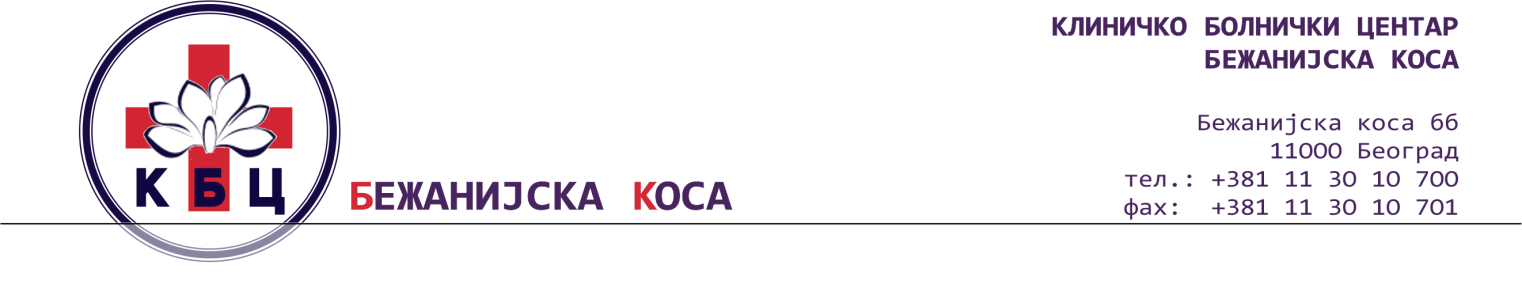                                                                                                               Датум: 13.06.2017. годинеРЕПУБЛИКА СРБИЈАКЛИНИЧКО БОЛНИЧКИ ЦЕНТАР „БЕЖАНИЈСКА КОСА“ –БЕОГРАДБеоград, Бежанијска коса б.б.КОНКУРСНА ДОКУМЕНТАЦИЈАза јавну набавку услугe  –  физичко-техничко обезбеђење и противпожарна заштита у објектима КБЦ „Бежанијска коса“ за период до четири месеца: ПОСТУПАК JAВНЕ НАБАВКЕ МАЛЕ ВРЕДНОСТИЈН МВ 12У/17_________________________________________________________Београд, jун 2017. године.Конкурсна документација има 35 страна.ОБРАЗАЦ ЗА КОВЕРАТ(исећи по овој линији)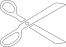 (исећи по овој линији)Напомена: Горњи део попунити, исећи по горњим линијама и залепити на полеђини коверте/кутије.Доњи део исећи по доњим линијама и залепити на предњу страну коверте/кутије.(исећи по овој линији)ПРИМАЛАЦ:КБЦ „БЕЖАНИЈСКА КОСА“Бежанијска коса бб11080 БеоградПОНУДАЈН МВ 12У/17НЕ ОТВАРАТИ !(исећи по овој линији)На основу члана 54. став 12. и члана 61. Закона о јавним набавкама („Службени гласник Републике Србије”, бр. 124/2012, 14/2015, 68/2015 у даљем тексту: ЗЈН), члана 6. Правилника о обавезним елементима конкурсне документације у поступцима јавних набавки и начину доказивања испуњености услова („Службени гласник Републике Србије”, бр. 86/2015), Одлуке о покретању поступка бр. 5513/1 од 13.06.2017. године и Решења о именовању чланова комисије бр. 5513/2 од 13.06.2017. године, Комисија за ЈН МВ 12У/17 – физичко-техничко обезбеђење и противпожарна заштита у објектима КБЦ „Бежанијска коса“ за период до четири месеца, сачинила је КОНКУРСНУ ДОКУМЕНТАЦИЈУI. ОПШТИ ПОДАЦИ О ЈАВНОЈ НАБАВЦИ:1. Назив, адреса и интернет страница наручиоцаКлиничко болнички центар „Бежанијска коса“-Београд, 11080 Београд, Бежанијска коса бб. Интернет страница наручиоца: www.bkosa.edu.rsМатични број:…………………………………………...07039743Шифра делатности: …………………………………… 85110ПИБ: …………………………………………………… 100200745Текући рачун: …………………………………………. 840-633-661-542. Врста поступка јавне набавке: јавна набавка мале вредностиНа ову набавку ће се примењивати: Закон о јавним набавкама („Сл. гласник РС“ бр. 124/12, 14/15 и 68/15); Закон о општем управном поступку у делу који није регулисан законом о јавним набавкама (Сл. лист СРЈ”, бр. 33/97, 31/01, “Сл. Гласник РС“ бр. 30/10, 18/16);Закон о облигационим односима након закључења уговора о јавној набавци (“Сл. лист СФРЈ”, бр. 29/78, 39/85, 57/89 и “Сл. лист СРЈ” 31/93); Закон о приватном обезбеђењу („Сл. гласник РС“ бр. 104/13 и 42/15);Технички прописи везани за услуге која су предмет јавне набавке;Подзаконски акти који се односе на поступак јавне набавке;Материјални прописи који ближе регулишу предмет јавне набавке или услове предвиђене у конкурсној документацији.3.  Циљ поступка     Поступак јавне набавке се спроводи ради закључења уговора о јавној набавци.4. Контакт (лице/служба)	Јадранка Пантовић (pantovic.jadranka@bkosa.edu.rs)       Гордана Вићентијевић (vicentijevic.gordana@bkosa.edu.rs),	Телефони:011/2095-636, 011/2095-659 у времену од 9,00- 12,00 часова.II. ПОДАЦИ О ПРЕДМЕТУ ЈАВНЕ НАБАВКЕ1. Предмет јавне набавке су услуге – физичко-техничко обезбеђење и противпожарна заштита у објектима КБЦ „Бежанијска коса“ за период до четири месеца  1.1. Назив и ознака из општег речника набавке: - Услуге обезбеђења - 797100002.   Јавна набавка није обликована у партије.      Процењена вредност: 2.000.000,00 динара без ПДВ-а3.    Врста, техничке карактеристике (спецификације), квалитет, количина и опис добара, радова или услуга, начин спровођења контроле и обезбеђивања гаранције квалитета, рок извршења, место извршења или испоруке добара, евентуалне додатне услуге и сл.3.1. Техничке карактеристике (спецификације), квалитет, количина и опис услуга:Услуга која је предмет јавне набавке обухвата послове физичко-техничког обезбеђења и противпожарне заштите пословних објеката Наручиоца, у ужем или ширем обиму, сваког дана у месецу за период до четири месеца и то:- обезбеђење безбедности лицима у објекту и непосредно испред објекта Наручиоца; - редован обилазак, контрола и обезбеђивање објеката Наручиоца, опреме и друге имовине у објектима Наручиоца и спречавање свих активности и појава које могу угрозити редован режим рада Наручиоца;- издавање упозорења лицу које својим понашањем или пропуштањем дужне радње може угрозити своју безбедност, безбедност других или изазвати оштећење и уништење имовине Наручиоца;- преглед и обилазак обезбеђиваних објеката Наручиоца у складу са Планом обезбеђења и противпожарне заштите Наручиоца; - предузимање превентивних мера у случају откривања кривичног дела или других појава у вези целокупне безбедности (обавештавање полиције, одговорног лица наручиоца и сл.); - реаговање у случају позива од стране запослених Наручиоца или од стране контролно- оперативног центра у случају уочене опасности од настанка пожара; - руковање апаратима, средствима за гашење пожара и противпожарном централом; - предузимање свих превентивних мера у циљу сузбијања појава за могућност настанка пожара; - обавештавање најближе ватрогасне јединице надлежног органа за унутрашње послове, као и руководилаца организационе јединице Наручиоца о избијања пожара и учешће у гашењу и отклањању последица пожара; - уколико понуђач коме буде додељен уговор у контролно-оперативном центру уочи ситуацију у којој може бити угрожена безбедност лица или може доћи до оштећења и уништења имовине Наручиоца, у обавези је да неодложно и хитно о истом обавести овлашћено лице Наручиоца, а по потреби и МУП Републике Србије ради благовременог отклањања новонастале ситуације;- обављање других послова из домена противпровалне, противпожарне заштите и безбедности лица, имовине и пословања Наручиоца уопште, по његовом захтеву, а све у складу са важећим прописима. Да би се задовољили основни минимални услови за добро безбедносно стање у објекту Наручиоца потребно је да понуђач коме буде додељен уговор обезбеди: 1. 4 службеника обезбеђења у дневној смени и то: - 1 службеник обезбеђења који ће бити ангажован на капији од 07,00 до 19,00 часова;- 1 службеник обезбеђења који ће бити ангажован на главном улазу стационара од 07,00 до 19,00 часова;- 1 службеник обезбеђења  који ће бити ангажован на улазу у хитну службу од 07,00 до 19,00 часова;- 1 службеник обезбеђења који ће бити ангажован на поликлиници од 07,00 до 19,00 часова.2.  3 службеника обезбеђења у ноћној смени и то: - 2 службеника обезбеђења који ће бити ангажовани на капији од 19,00 до 07,00 часова, од којих је један у обавези да врши послове унутрашње патроле комплекса Наручиоца у интервалу на свака 2 сата;- 1 службеник обезбеђења који ће бити ангажован на улазу у хитну службу од 19,00 до 07,00 часова.Број радних сати на дневном нивоу: 84 сата (7 радника х 12 сати)Укупан број радних сати за четири месеца (од 01.07. до 31.10.2017. године), односно 123 дана: 10.332 сати (84 сата х 123 дана)Службеници обезбеђења који би били ангажовани на пружању предметне услуге морају носити уредне, једнообразне униформе са видним обележјима фирме, видном легитимацијом са сликом, ИД бројем и именом и презименом. Униформа мора да по конфекцијском броју одговара конституцији службенику обезбеђења. Службеници обезбеђења не могу носити на униформи (радном оделу) значке и слична обележја која подржавају значке или легитимације припадника МУП-а и других овлашћених службених лица.Службеници обезбеђења не смеју носити или уносити у простор Наручиоца средства за употребу силе, ватрено или хладно оружје. Службеник обезбеђења, мора да се опходи према запосленима и пацијентима са дужним поштовањем.Понуђач коме буде додељен уговор је дужан да обезбеди лице које је одговорно за координацију рада радника физичко-техничког обезбеђења и противпожарне заштите, у свакој смени, као и да своје процедуре у раду на објектима Наручиоца усклади са постојећим Правилником о физичко-техничком обезбеђењу и Планом заштите од пожара Наручиоца. Службеници обезбеђења који буду ангажовани су дужни да свој рад ускладе и координирају са захтевима стручних служби Наручиоца, као и да изврше налог овлашћеног лица Наручиоца који се односи на услуге физичко-техничког обезбеђења и противпожарне заштите. Службеници обезбеђења који буду ангажовани дужни су да уредно воде дневнике рада и свеске запажања које ће обавезно свакодневно давати на увид овлашћеном лицу Наручиоца, а који ће исте оверавати својим потписом.Током пружања услуге, начин рада, подаци о овлашћеним лицима понуђача коме буде додељен уговор и Наручиоца, која ће координирати у вези са реализацијом уговора, начином обавештавања и комуницирања између овлашћених лица понуђача коме буде додељен уговор и Наручиоца, биће регулисани Протоколом који мора бити потписан од стране овлашћених лица понуђача коме буде додељен уговор и Наручиоца. Протоколом ће бити прецизирани и начин рада, бројеви телефона, телефакса Контролно-оперативног центра у Београду, е-mail адресе и други подаци који су од значаја за пружање предметне услуге. 3.2. Начин спровођења контроле: Контролу извршених услуга обављају стручне службе наручиоца.3.3.Место и рок извршења уговора: Услуге се извршавају у објектима и болничком кругу КБЦ „Бежанијска коса“ према распореду из спецификације услуга, Закону о приватном обезбеђењу, Правилнику о физичко- техничком обезбеђењу Наручиоца, Плану заштите од пожара и Протоколу.Рок пружања услуге је 4 месеци.3.4. Захтеви у погледу квалитета предмета набавке:Понуђач коме буде додељен уговор мора услуге које су предмет набавке извршити са дужном пажњом поштујући правила струке.III УСЛОВИ ЗА УЧЕШЋЕ У ПОСТУПКУ ЈАВНЕ НАБАВКЕ ИЗ ЧЛАНА 75. И 76. ЗЈН И УПУТСТВО КАКО СЕ ДОКАЗУЈЕ ИСПУЊЕНОСТ ТИХ УСЛОВАПраво на учешће у овом поступку јавне набавке има понуђач који испуњава обавезне услове за учешће у поступку јавне набавке дефинисане чланом 75. ЗЈН. Уколико понуду подноси група понуђача сви чланови групе понуђача дужни суда доставе доказе да испуњавају услове из члана 75. став 1. тачке 1) - 4) и члана 75. став 2. ЗЈН, a додатне услове испуњавају заједно. Услов из члана 75. став 1. тачка 5) ЗЈН дужан је да испуни понуђач из групе понуђача којем је поверено извршење дела набавке за који је неопходна испуњеност тог услова.Уколико понуђач подноси понуду са подизвођачем, понуђач је дужан да за подизвођача достави доказе да испуњава услове из члана 75. став 1. тач. 1) до 4) ЗЈН, а доказ о испуњености услова из члана 75 став 1. тачка 5) ЗЈН за део набавке који ће извршити преко подизвођача. 3.1.ОБАВЕЗНИ УСЛОВИ ЗА УЧЕШЋЕ У ПОСТУПКУ ЈАВНЕ НАБАВКЕИЗ ЧЛАНА 75. ЗЈН3.1.1.Услов из члана 75. став 1. тачка 1) ЗЈН - да је понуђач регистрован код надлежног органа, односно уписан у одговарајући регистар;3.1.2.Услов из члана 75. став 1. тачка 2) ЗЈН- да понуђач и његов законски заступник није осуђиван за неко од кривичних дела као члан организоване криминалне групе, да није осуђиван за кривична дела против привреде, кривична дела против животне средине, кривично дело примања или давања мита, кривично дело преваре;3.1.3. Услов из члана 75. став 1. тачка 4) ЗЈН- да је понуђач измирио доспеле порезе, доприносе и друге јавне дажбине у складу са прописима Републике Србије или стране државе када има седиште на њеној територији;Понуђач који има издвојену(е) пословну(е) јединицу(е) изван главног седишта има обавезу да измири доспеле порезе, доприносе и друге јавне дажбине у складу са прописима локалне самоуправе где се издвојена(е)  пословна(е)  једница(е) налази(е);3.1.4. Услов из члана 75. став 1. тачка 5) ЗЈН- да има важећу дозволу надлежног органа за обављање делатности која је предмет јавне набавке, ако је таква дозвола предвиђена посебним прописом, односно за вршење послова приватног обезбеђења утврђене Законом о приватном обезбеђењу („Сл. гласник РС“ бр. 104/13 и 42/15); 3.1.5. Услов из члана 75. став 2.  ЗЈН- да понуђач при састављању понуде, изричито наведе да је поштовао обавезе које произилазе из важећих прописа о заштити на раду, запошљавању и условима рада, заштити животне средине, као и да нема забрану обављања делатности која је на снази у време подношења понуда.3.2. УПУТСТВО КАКО СЕ ДОКАЗУЈЕ ИСПУЊЕНОСТ ОБАВЕЗНИХ УСЛОВА ИЗ ЧЛАНА75. ЗЈНИспуњеност услова из члана 75. ЗЈН понуђач доказује достављањем следећих доказа:3.2.1.Услов из члана 75. став 1. тачка 1), 2) и 4) ЗЈНДоказ: Изјава понуђача, којом под пуном материјалном и кривичном одговорношћу потврђује да испуњава услове за учешће у поступку јавне набавке из члана 75. став 1.  тачка 1), 2) и 4) ЗЈН, дефинисане овом конкурсном документацијом. Изјава мора да буде потписана од стране овлашћеног лица понуђача и оверена печатом.Уколико понуду подноси група понуђача изјава из конкурсне документације мора бити потписана од стране овлашћеног лица сваког понуђача из групе понуђача и оверена печатом. Уколико понуђач понуду подноси са подизвођачем, понуђач је дужан да достави изјаву подизвођача из  конкурсне документације, потписану од стране овлашћеног лица подизвођача и оверену печатом.Испуњеност обавезних  услова из члана 75. за учешће у поступку предметне јавне набавке, у складу са чланом 77. став 4. ЗЈН, понуђач доказуje достављањем Изјаве, којом под пуном материјалном и кривичном одговорношћу потврђује да испуњава услове за учешће у поступку јавне набавке из члана 75. ЗЈН, дефинисане овом конкурсном документацијом. Изјава мора да буде потписана од стране овлашћеног лица понуђача и оверена печатом.Уколико понуду подноси група понуђача изјава из конкурсне документације мора бити потписана од стране овлашћеног лица сваког понуђача из групе понуђача и оверена печатом. Уколико понуђач понуду подноси са подизвођачем, понуђач је дужан да достави изјаву подизвођача из  конкурсне документације, потписану од стране овлашћеног лица подизвођача и оверену печатом.Поред изјаве, понуђач мора да достави и важећу дозволу надлежног органа (услов из члана 75. став 1. тачка 5), односно важећу Лиценцу за вршење послова физичко-техничке заштите лица и имовине и одржавање реда на спортским приредбама, јавним скуповима и другим местима окупљања грађана, коју издаје МУП Републике Србије, у виду неоверене копије. Уколико понуђач не достави наведену Лиценцу његова понуда ће се сматрати неприхватљивом. У случају ако понуду подноси група понуђача сваки понуђач из групе мора да достави Лиценцу за вршење послова физичко-техничке заштите лица и имовине и одржавање реда на спортским приредбама, јавним скуповима и другим местима окупљања грађана, коју издаје МУП Републике Србије.НАПОМЕНА: Понуђачи су у обавези да доставе доказ о испуњавању услова из члана 75. став 1. тачка 5) ЗЈН, без обзира на достављену попуњену и оверену Изјаву о испуњавању услова из члана 75. ЗЈН – Образац изјаве из конкурсне документације. С тим у вези, понуђачи се обавештавају да ће у својству доказа бити у обавези да доставе неоверену копију важеће Лиценцу за вршење послова физичко-техничке заштите лица и имовине и одржавање реда на спортским приредбама, јавним скуповима и другим местима окупљања грађана, коју издаје МУП Републике Србије, у складу са Законом о приватном обезбеђењу („Сл. гласник РС“ бр. 104/13 и 42/15).  3.2.5. Услов из члана 75. став 2.  ЗЈНДоказ: Потписан и оверен образац изјаве. Изјава мора да буде потписана од стране овлашћеног лица понуђача и оверена печатом. Уколико понуду подноси група понуђача, изјава мора бити потписана од стране овлашћеног лица сваког понуђача из групе понуђача и оверена печатом.3.3 ДОДАТНИ УСЛОВИ ЗА УЧЕШЋЕ У ПОСТУПКУ ЈАВНЕ НАБАВКЕ ИЗ ЧЛАНА 76. ЗЈНПонуђач који учествује у поступку ове јавне набавке, мора испунити додатне услове за учешће у поступку јавне набавке који су дефинисани чланом 76. ЗЈН. Додатне услове група понуђача испуњава заједно.3.3.1. Додатни услов из члана 76. став 2.  ЗЈН – финансијски капацитет- да у последњих 6 месеци, који претходе месецу у коме је објављен позив за подношење понуда, није био у блокади. 3.3.2. Додатни услов из члана 76. став 2.  ЗЈН – кадровски капацитет:- да има најмање 15 запослених по уговору о раду на пословима које су у непосредној вези са предметом јавне набавке, пре објављивања позива за подношење понуда на Порталу јавних набавки и који  имају положен стручни испит из противпожарне заштите и лиценце за вршење послова физичко-техничке заштите лица и имовине и одржавање реда на спортским приредбама, јавним скуповима и другим местима окупљања грађана;- да има најмање једно запослено лице за безбедност и здравље на раду или лице ангажовано по уговору или да има закључен уговор са правним лицем овлашћеним за обављање послова безбедности и здравља на раду, пре објављивања позива за подношење понуда на Порталу јавних набавки. 3.3.3. Додатни услов из члана 76. став 2.  ЗЈН – пословни капацитет:- да је у последње три године (2014, 2015 и 2016) закључио минимум три уговора о пружању услуга физичко-техничког обезбеђења и противпожарне заштите које су предмет јавне набавке, чија је вредност у збирном износу већа или једнака износу  од  4.000.000,00 динара без ПДВ-а и искуство у обезбеђивању објеката са великом фрекфенцијом посетилаца или у здравственим установама;- да понуђач у свом пословању примењује стандарде ISO 9001:2008 – систем управљања квалитетом, ISO 27001: 2013 – безбедност информацијама, OHSAS 18001:2007- систем управљања заштитом здравља и безбедношћу на раду  и ISO 14001:2004 – систем управљања заштитом животне средине.3.3.4. Додатни услов из члана 76. став 2.  ЗЈН – технички капацитет:- да као власник, закупац или корисник по другом основу располаже са пословним простором и контролно-оперативним, односно диспечерским центром;- да поседује (власништво или лизинг) најмање два возила за обављање делатности;- да поседује најмање пет мобилних телефона;- да има најмање четири радио станице.3.4.  УПУТСТВО КАКО СЕ ДОКАЗУЈЕ ИСПУЊЕНОСТ ДОДАТНИХ УСЛОВАИЗ ЧЛАНА 76. СТАВ 2.Испуњеност додатних услова из члана 76. став 2. понуђач, доказује достављањем следећих доказа:3.4.1. Додатни услов из члана 76. став 2.  ЗЈН – финансијски капацитетДоказ:Потврда о броју дана неликвидности коју издаје Народна банка Србије, Принудна наплата, Одељење за пријем, контролу и унос основа и налога, а која обухвата период од последњих 6 месеци који претходе месецу у коме је објављен позив. Посебне напомене:1) Наведени  доказ понуђач није у обавези да доставља уколико су подаци јавно доступни на интернет страници Народне банке Србије. 2) У случају подношења заједничке понуде,задати услов о неопходном финансијском капацитету, чланови групе понуђача испуњавају заједно.3) Уколико понуђач наступа са подизвођачем, за подизвођача не доставља тражене доказе о финансијском капацитету, већ је дужан је да сам испуни задати услов.3.4.2. Додатни услов из члана 76. став 2.  ЗЈН – кадровски капацитетДоказ:- изјава дата под пуном кривичном, материјалном и моралном одговорношћу о кадровском капацитету са списком од најмање 15 запослених по уговору о раду на пословима које су у непосредној вези са предметом јавне набавке и копије потврде о пријави на РФПИО или централни регистар социјалног осигурања (копија образца М3А, М1/М2, М-А или М1СЗ) којим се доказује да су запослен код понуђача;  - лиценце за вршење послова физичко-техничке заштите лица и имовине и одржавање реда на спортским приредбама, јавним скуповима и другим местима окупљања грађана које издаје Муп Републике Србије (за најмање 15 запослених);- копије важећег уверења о положеном стручном испиту из противпожарне заштите за најмање 15 радника, које издаје Министарство унутрашњих послова Републике Србије;- фотокопија решења о положеном стручном испиту о практичној оспособљености за обављање послова безбедности и здравља на раду или фотокопија уговора са овлашћеним физичким или правним лицем за обављање послова безбедности и здравља на раду.3.4.3. Додатни услов из члана 76. став 2.  ЗЈН – пословни капацитетДоказ:- фотокопије уговора о пруженим услугама физичко-техничког обезбеђења  и попуњен, потписан и оверен образац Списак пружених услуга и потврде наручилаца о пруженим услугама физичко техничког обезбеђења и противпожарне заштите, које морају бити попуњене, потписане и оверене печатом референтних наручилаца. Потврде морају да садрже податке о врсти пружених услуга, укупну вредност извршених услуга, број и датум уговора или фактура на основу којих су услуге вршене;  - фотокопије сертификата ISO 9001:2008 – систем управљања квалитетом, ISO 27001: 2013 – безбедност информацијама, OHSAS 18001:2007- систем управљања заштитом здравља и безбедношћу на раду  и ISO 14001:2004 – систем управљања заштитом животне средине, који су издати од стране акредитованих сертификационих кућа.3.4.4. Додатни услов из члана 76. став 2.  ЗЈН – технички капацитет:Доказ:- за пословни простор: фотокопија купопродајног уговора или власничког листа, или извода из земљишних књига и сл. уколико је у својству власника, а уколико је пословни простор закупљен доставити фотокопију уговора о закупу;- изјава дата под пуном кривичном, материјалном и моралном одговорношћу да понуђач располаже адекватно опремљеним контролно- оперативним односно диспечерским центром  и навести адресу локације на којој се налази контролни односно диспечерски центар;- изјава дата под пуном кривичном, материјалном и моралном одговорношћу да поседује (власништво или закуп или лизинг) најмање два возила за обављање делатности и електронски очитан извод саобраћајне дозволе, а ако возила нису у власништву потребно је доставити правни основ коришћења возила (копија уговора о лизингу или закупу);- копија уговора са оператером мобилне телефоније;- копија решења РАТЕЛ-а за коришћење радио веза, односно о додели фреквенција.ОБРАЗАЦ ИЗЈАВЕ ПОНУЂАЧАо испуњавању услова из члана 75. став 1. закона о јавним набавкамаУ складу са чланом 77. став 4. ЗЈН, под пуном материјалном и кривичном одговорношћу, као заступник понуђача, дајем следећуИ З Ј А В УПонуђач _________________________________________________     у  поступку јавне набавке мале                                                (назив понуђача)вредности за  јавну набавку услуга – физичко-техничко обезбеђење и противпожарна заштита у објектима КБЦ „Бежанијска коса“ за период до четири месеца, број ЈН МВ 12У/17 испуњава све услове из члана 75. став 1. Закона, односно услове дефинисане конкурсном документацијом за предметну јавну набавку, и то:Понуђач је регистрован код надлежног органа, односно уписан у одговарајући регистар;Понуђач и његов законски заступник нису осуђивани за неко од кривичних дела као члан организоване криминалне групе, да није осуђиван за кривична дела против привреде, кривична дела против животне средине, кривично дело примања или давања мита, кривично дело преваре;Понуђач је измирио доспеле порезе, доприносе и друге јавне дажбине у складу са прописима Републике Србије (или стране државе када има седиште на њеној територији).Место:_____________                                             					   ПонуђачДатум:_____________                                           М.П.                                     _________________Напомена:Уколико понуду подноси група понуђача, Изјава мора бити потписана од стране овлашћеног лица сваког понуђача из групе понуђача и оверена печатом. ОБРАЗАЦ ИЗЈАВЕ ПОДИЗВОЂАЧАо испуњавању услова из члана 75. став 1. закона о јавним набавкамаУ складу са чланом 77. став 4. ЗЈН, под пуном материјалном и кривичном одговорношћу, као заступник подизвођача, дајем следећуИ З Ј А В УПодизвођач _____________________________________________у  поступку јавне набавке мале                                         (назив подизвођача)вредности за  јавну набавку услуга – физичко-техничко обезбеђење и противпожарна заштита у објектима КБЦ „Бежанијска коса“ за период до четири месеца, број ЈН МВ 12У/17 испуњава све услове из члана 75. став 1. Закона, односно услове дефинисане конкурсном документацијом за предметну јавну набавку, и то:1)Подизвођач је регистрован код надлежног органа, односно уписан у одговарајући регистар;2) Подизвођач и његов законски заступник нису осуђивани за неко од кривичних дела као члан организоване криминалне групе, да није осуђиван за кривична дела против привреде, кривична дела против животне средине, кривично дело примања или давања мита, кривично дело преваре;3) Подизвођач је измирио доспеле порезе, доприносе и друге јавне дажбине у складу са прописима Републике Србије (или стране државе када има седиште на њеној територији).Место:_____________                                             					ПодизвођачДатум:_____________                                          М.П.                                 _________________Напомена: Изјава мора бити потписана од стране овлашћеног лица подизвођача и оверена печатом. ОБРАЗАЦ ИЗЈАВЕ О ПОШТОВАЊУ ОБАВЕЗАИЗ ЧЛАНА 75. СТАВ 2. ЗАКОНАНа основу члана 75. став 2. Закона о јавним набавкама, као заступник понуђача дајем следећу И З Ј А В УПонуђач________________________________________ у поступку јавне набавке мале вредности за                                    (назив понуђача)јавну набавку услуга – физичко-техничко обезбеђење и противпожарна заштита у објектима КБЦ „Бежанијска коса“ за период до четири месеца, број ЈН МВ 12У/17 поштовао је обавезе које произлазе из важећих прописа о заштити на раду, запошљавању и условима рада, заштити животне средине и да нема забрану обављања делатности која је на снази у време подношења понуда.Место:_____________                                             					   ПонуђачДатум:_____________                                           М.П.                                     _________________Напомена: Уколико понуду подноси група понуђача,ова изјава мора бити потписана од стране овлашћеног лица сваког понуђача из групе понуђача и оверена печатом.IV. КРИТЕРИЈУМИ ЗА ДОДЕЛУ УГОВОРА:4.1. Критеријум за оцењивање понуда и доделу уговора  Критеријум за оцењивање понуда и доделу уговора о јавној набавци предметне услуге  је  „најнижа понуђена цена“. 4.2. Елементе критеријума на основу којих ће наручилац извршити доделу уговора у ситуацији када постоје две или више понуда са истом најнижом ценомУколико две или више понуде имају исту најнижу понуђену цену, као најповољнија биће изабрана понуда оног понуђача који у периоду од претходне три године има  већу референцу. У случају да се ни на овај начин не може установити који понуђач је доставио најповољнију понуду, као најповољнија биће изабрана понуда оног понуђача која је раније пристигла у Писарницу Наручиоца.V УПУТСТВО ПОНУЂАЧИМА КАКО ДА САЧИНЕ ПОНУДУ1.Понуда мора бити састављена на српском језику.Понуђач може, у делу који се односи на техничке карактеристике, квалитет и техничку документацију, да доставља документа и на енглеском, немачком, шпанском, руском или француском језику. У случају да наручилац у поступку прегледа и оцене понуда утврди да би део понуде који је достављен на страном језику требало да буде преведен на српски језик, понуђачу има рок од 3 дана у којем је дужан да изврши превод тог дела понуде и достави га наручиоцу.У случају спора релевантна је верзија конкурсне документације, односно понуде, на српском језику.2.Начин на који понуда мора бити састављена и начин попуњавања образаца који су дати у конкурсној документацији( попуњавању података који су саставни део образаца)Понуђачи подносе понуде у затвореној и печатираној коверти или кутији, препорученом пошиљком или лично на адресу наручиоца: КБЦ „Бежанијска коса“, Бежанијска коса бб, Београд, на којој ће залепити делове Обрасца са подацима о понуђачу и јавној набавци за коју се подноси понуда (страна 3).Образац који понуђач треба да исече и залепи на коверту је саставни део конкурсне документације.Понуђачи подносе понуду која мора бити сачињена из 2 (два) посебна дела.Сваки од ових посебних делова садржи документа и обрасце који су наведени у конкурсној документацији.Сваки од два дела понуде мора бити повезан у посебне целине, у две посебне фасцикле које НИСУ СПОЈЕНЕ.Прва страна фасцикле треба да буде провидна, а документа се улажу у фасциклу бушењем листова са леве стране.Сваку страну (документ) који се улаже у посебне фасцикле понуђач треба да обележи редним бројем у доњем десном углу стране.У случају да понуду подноси група понуђача, све обрасце попуњава, потписује и оверава податке понуђач који је посебним актом сачињеним између чланова који чине групу понуђача одређен као носилац посла.2.1. Делови имају називе: Део 1 и Део 2.2.1.1. Део 1Садржај Дела 1 чине докази о испуњености услова за учествовање у поступку из члана 75. и 76. ЗЈН, на начин како је то наведено у конкурсној документацији.2.1.2. Део 2СадржајДела  2 чине образац понуде и остали обрасци и документа који се достављају уз понуду, на начин како је то наведено у конкурсној документацији.2.1.3. Понуда се сматра прихватљивом ако је благовремена, ако је наручилац није одбио због битних недостатака, ако је одговарајућа, ако не ограничава, нити условљава права наручиоца или обавезе понуђача и која не прелази износ процењене вредности јавне набавке.  Докази о испуњености услова могу се достављати у неовереним копијама, а наручилац може пре доношења одлуке о додели уговора, захтевати од понуђача, чија је понуда на основу извештаја комисије за јавну набавку оцењена као најповољнија, да достави на увид оригинал или оверену копију свих или појединих доказа.Понуђач није дужан да доставља доказе који су јавно доступни на интернет страницама надлежних органа и да наведе који су то докази.Наручилац неће одбити као неприхватљиву понуду зато што не садржи доказ одређен ЗЈН или конкурсном документацијом, ако је понуђач, навео у понуди интернет страницу на којој су тражени подаци јавно доступни.Уколико је доказ о испуњености услова електронски документ, понуђач доставља копију електронског документа у писаном облику, у складу са законом којим се уређује електронски документ, осим уколико подноси електронску понуду када се доказ доставља у изворном електронском облику.2.1.4. Упутство о начину слања и попуњавања образацаУ складу са чланом 20. ЗЈН, понуђачу се конкурсна документација доставља путем електронске поште, у WORD (doc.) и/или EXCEL (xls.) формату.У складу са чланом 20. став 6. ЗЈН, заинтересовано лице/понуђач/кандидат, који је путем електронске поште (или факсом) примио конкурсну документацију (или било који други документ из поступка јавне набавке), ДУЖАН да на исти начин, оном од кога је документ примио, потврди пријем тог документа.Електронска потврда о пријему конкурсне документације (или било ког другог документа из поступка јавне набавке) коју достави заинтересовано лице/понуђач/кандидат, претставља доказ да је извршено достављање докумената.2.1.5. Након попуњавања и штампања образаца, овлашћено лице понуђача потписује и оверава обрасце печатом.Обрасце који су део конкурсне документацији, односно податке који у њима морају бити попуњени, понуђач може да попуни  и штампаним словима, јасно, читљиво, хемијском оловком, а овлашћено лице понуђача ће их након попуњавања потписати и оверити печатом.Образац понуде не може се попуњавати графитном оловком или фломастером.Свака учињена исправка мора бити оверена печатом и потписана од стране овлашћеног лица. Свакo бељење или подебљавање бројева мора се парафирати и оверити од стране овлашћеног лица.Уколико понуђачи подносе заједничку понуду, група понуђача може да се определи да обрасце дате у конкурсној документацији потписују и печатом оверавају сви понуђачи из групе понуђача или група понуђача може да одреди једног понуђача из групе који ће попуњавати, потписивати и печатом оверавати обрасце дате у конкурсној документацији.2.1.6. Рок за подношење понуде је 22.06.2017. године до 09:00 часова.Понуда се сматра благовременом ако је у архиву наручиоца на адреси Наручиоца, Бежанијска Коса бб, Београд, пристигла закључно са 22.06.2017. године до 09:00 часова, без обзира на начин достављања.Неблаговременом  ће  се  сматрати  понуда  понуђача  која  није  стигла  у  архиву наручиоца на адреси Бежанијска Коса, Београд закључно са 22.06.2017. године до 09:00 часова, без обзира на начин достављања.Ако је поднета понуда неблаговремена, наручилац ће је по окончању поступка отварања вратити неотворену понуђачу, са назнаком да је поднета неблаговремено.Отварање понуда је јавно и одржаће се одмах након истека рока за подношење понуда,  дана 22.06.2017. године, у 10:00 часова.  на адреси Бежанијска Коса бб, Београд, у присуству чланова Комисије за предметну јавну набавку.Отварање понуда ће се обавити у просторијама наручиоца, КБЦ "Бежанијска коса", Београд, Бежанијска Коса бб, стара поликлиника, одсек за јавне набавке..Отварању понуда могу присуствовати сва заинтересована лица.Представници понуђача морају имати овлашћење за учешће у поступку отварања понуда, које ће предати Комисији за јавну набавку приликом отварања понуда.Одлука о додели уговора биће донета у року до 10 дана од дана отварања понуда.3. Могућност  подношења понуде за поједине партије  или за све партијеJaвна набавка није обликована по партијама.4. Могућност  подношења понуде са варијантамаНије могуће поднети понуду са варијантама.  5. Начин измене, допуне и опозива понуде у смислу члана 87. став 6. ЗЈНУ року за подношење понуда понуђач може изменити, допунити или опозвати своју понуду, на начин који је одређен за подношење понуде. Понуђач је дужан да јасно назначи који део понуде мења, односно која документа накнадно доставља.По истеку рока за подношење понуда понуђач не може да повуче нити да мења своју понуду. Уколико понуђач промени или повуче своју понуду, или уколико не потпише уговор о јавној набавци када је његова понуда изабрана као најповољнија, наручилац је овлашћен да уновчи гаранцију дату уз понуду (ако је она тражена).  Измена, допуна или опозив понуде се може поднети непосредно (лично) или путем поште на адресу наручиоца. Понуђач подноси измену, допуну или опозив понуде у затвореној коверти овереној печатом. Понуђач може да поднесе само једну понуду.Измену, допуну или опозив понуде треба доставити на адресу: КБЦ „Бежанијска коса“ Бежанијска коса бб, Београд са назнаком:„Измена понуде за јавну набавку ЈН МВ 12У/17 - НЕ ОТВАРАТИ” или„Допуна понуде за јавну набавку  ЈН МВ 12У/17 - НЕ ОТВАРАТИ” или„Опозив понуде за јавну набавку  ЈН МВ 12У/17 - НЕ ОТВАРАТИ”  или„Измена и допуна понуде за јавну набавку ЈН МВ 12У/17 - НЕ ОТВАРАТИ”.На полеђини коверте или на кутији навести назив и адресу понуђача. У случају да понуду подноси група понуђача, на коверти је потребно назначити да се ради о групи понуђача и навести називе и адресу свих учесника у заједничкој понуди.По истеку рока за подношење понуда понуђач не може да повуче нити да мења своју понуду.6. Самостална понудаПонуђач који је самостално поднео понуду не може истовремено да учествује у заједничкој понуди или као подизвођач, нити може да учествује у више заједничких понуда.У понуди (обрасцу понуде), понуђач наводи на који начин подноси понуду, односно да ли подноси понуду самостално, или као заједничку понуду, или подноси понуду са подизвођачем.7. Делимично извршење понуде од стране подизвођача Понуђач који понуду подноси са подизвођачем дужан је да у обрасцу понуде наведе проценат укупне вредности набавке који ће поверити подизвођачу и/или део предмета набавке који ће извршити преко подизвођача.Проценат укупне вредности набавке који ће бити поверен подизвођачу не може бити већи од 50 %.Ако понуђач у понуди наведе да ће делимично извршење набавке поверити подизвођачу, дужан је да наведе назив подизвођача. Уколико уговор између наручиоца и понуђача буде закључен, тај подизвођач ће бити наведен у уговору.Понуђач је дужан да наручиоцу, на његов захтев, омогући приступ код подизвођача, ради утврђивања испуњености тражених услова.Понуђач је дужан да за подизвођаче достави доказе о испуњености обавезних услова из члана 75. став 1. тачке  1) до 4)  ЗЈН,  а доказ о испуњености услова из члана 75. став 1. тачка 5) за део набавке који ће извршити преко подизвођача.Ако је за извршење дела јавне набавке чија вредност не прелази 10% укупне вредности јавне набавке потребно испунити обавезан услов из члана 75. став 1. тачка 5), понуђач може доказати испуњеност тог услова преко подизвођача којем је поверио извршење тог дела набавке.Понуђачу потпуности одговара наручиоцу за извршење обавеза из поступка јавне набавке, односно за извршење уговорних обавеза, без обзира на број подизвођача.8. Заједничка понудаПонуду може поднети група понуђача. Сваки понуђач из групе понуђача мора да испуни обавезне услове из члана 75. став 1. тач. 1) до 4) ЗЈН, а додатне услове испуњавају заједно.Услов из члана 75. став 1. тачка 5) ЗЈН дужан је да испуни понуђач из групе понуђача којем је поверено извршење дела набавке за који је неопходна испуњеност тог услова. Саставни део заједничке понуде је споразум којим се понуђачи из групе међусобно и према наручиоцу обавезују на извршење јавне набавке, а који садржи податке:	1)податке о члану групе који ће бити носилац посла, односно који ће поднети понуду и који ће заступати групу понуђача пред наручиоцем;	2) опис послова сваког од понуђача из групе понуђача у извршењу уговора.Понуђачи који поднесу заједничку понуду одговарају неограничено солидарно према наручиоцу.Задруга може поднети понуду самостално, у своје име, а за рачун задругара или заједничку понуду у име задругара.Ако задруга подноси понуду у своје име за обавезе из поступка јавне набавке и уговора о јавној набавци одговара задруга и задругари у складу са законом.Ако задруга подноси заједничку понуду у име задругара за обавезе из поступка јавне набавке и уговора о јавној набавци неограничено солидарно одговарају задругари. 9. Захтеви наручиоца у погледу траженог начина и услова плаћања, гарантног рока, и других околности од којих зависи прихватљивост 9.1. Захтеви у погледу начина, рока и услова плаћања.      Плаћање се врши уплатом на рачун понуђача.        Рок плаћања је 30 дана од дана пријема исправног рачуна, којим је потврђена извршена месечна услуга.       Понуђач не може тражити аванс.9.2. Захтев у погледу начина, рока и места извршења услуге        Услуге се извршавају у објектима и болничком кругу КБЦ „Бежанијска коса“ према распореду из спецификације услуга. Са извршењем услуга понуђач коме се додели уговор започиње 01.07.2017. године у 07,00 часова и завршава 01.11.2017. године у 07,00 часова 10. Валута и начин на који мора да буде наведена и изражена цена у понудиЦена мора бити исказана у динарима, без и са порезом на додату вредност, са урачунатим свим трошковима које понуђач има у реализацији предметне јавне набавке, с тим да ће се за оцену понуда узимати у обзир цена без пореза на додату вредност.Ако понуђена цена укључује увозну царину и друге дажбине, понуђач је дужан да тај део одвојено искаже у динарима у обрасцу понуде.Цена је фиксна и не може се мењати до коначног извршења уговора.          Наручилац може да одбије понуду због неуобичајено ниске цене.У складу са чланом 92. ЗЈН, неуобичајено ниска цена је понуђена цена која значајно одступа у односу на тржишно упоредиву цену и изазива сумњу у могућност извршења јавне набавке у складу са понуђеним условима.Ако наручилац оцени да понуда садржи неуобичајено ниску цену, од понуђача ће захтевати да детаљно образложи све њене саставне делове које сматра меродавним, а нарочито наводе у погледу економике начина градње, производње или изабраних техничких решења, у погледу изузетно повољних услова који понуђачу стоје на располагању за извршење уговора или у погледу оригиналности производа, услуга или радова које понуђач нуди.Рок за достављање одговора на захтев наручиоца за детаљно образложење свих делова цене, износи 3 (три) дана од дана пријема захтева.Наручилац ће по добијању образложења провери меродавне саставне елементе понуде.11. Средства обезбеђења Као средство финансијскогобезбеђења којим понуђач обезбеђују испуњење својих обавеза у поступку јавне набавке, као и испуњење својих уговорних обавеза понуђач подноси меницу.11.1.Меница за озбиљност понудеПонуђач је дужан да уз понуду достави сопствену бланко меницу са меничним овлашћењем за озбиљност понуде, које се издаје на износ у висини од 10% од понуђене цене без ПДВ-а. Меница мора бити регистрована у надлежном регистру Народне банке Србије. Меница мора бити оверена печатом и потписана од стране лица овлашћеног за заступање.Уз меницу мора бити достављена копија картона депонованих потписа који је издат од стране пословне банке коју понуђач наводи у меничном овлашћењу – писму.	Наручилац ће уновчити средство финансијског обезбеђења дато за озбиљност понуде у следећим случајевима:	- уколико понуђач након истека рока за подношење понуда повуче или жели да измени своју понуду,	- уколико понуђач чија је понуда изабрана као најповољнија не потпише уговор о јавној набавци.11.2.Меница за добро извршење посла, односно извршење уговорних обавезаПонуђач коме буде додељен уговор  је дужан да најкасније у року до 7 дана од дана закључења уговора, достави наручиоцу сопствену бланко меницу са меничним овлашћењем за добро извршење посла, односно извршење уговорних обавеза,  која се издаје на износ у висини од 10% од уговорене вредности без ПДВ-а.Меница мора бити регистрована у надлежном регистру Народне банке Србије. Меница мора бити оверена печатом и потписана од стране лица овлашћеног за заступање.Уз меницу мора бити достављена копија картона депонованих потписа који је издат од стране пословне банке коју понуђач наводи у меничном овлашћењу – писму.	Менично овлашћење мора садржати клаузулу да важи најмање 30 дана дуже од дана истека рока за коначно извршење посла.У случају да понуђач са којим буде закључен уговор не достави меницу са меничним овлашћењем најкасније у року до 7 дана од дана закључења уговора, плаћање по уговору неће бити извршено до тренутка достављања истих. Наручилац ће уновчити меницу дату за добро извршење посла, односно извршење уговорних обавеза, уколико понуђач не буде извршавао своје уговорне обавезе у роковима и на начин предвиђен уговором. Меница са меничним овлашћењем за добро извршење посла, односно извршење уговорних обавеза неће бити враћена понуђачу пре истека рока  трајања уговора, осим ако је у целости испунио своју уговорну обавезу.12. Начин на који понуђач може тражити додатне информације и појашњењаЗаинтересовано лице може, у писаном облику, путем електронске поште, поштом или телефаксом, тражити од наручиоца додатне информације или појашњења у вези са припремањем понуде, при чему може да укаже наручиоцу и на евентуално уочене недостатке и неправилности у конкурсној документацији, најкасније 5 (пет) дана пре истека рока за подношење понуда. Приликом подношења захтева за додатним информацијама или појашњењима понуђач је у обавези да прецизира захтев на начин да наведе део конкурне документације на који се информација/појашњење/питање односи.Рок за достављање захтева за додатним информацијама истиче у 11 часова, 5 дана пре истека рока за подношење понуда и након тог рока наручилац нема обавезу одговарања на касније примљене захтеве за додатним појашњењима. Наручилац ће у року од 3 (три) дана од дана пријема захтева, одговор објавити на Порталу јавних набавки и на својој интернет страници.      Комуникација у вези са додатним информацијама, појашњењима и одговорима врши се на начин одређен чланом 20. ЗЈН (електронском поштом, поштом или телефаксом).Захтев за додатним информацијама или појашњењима у вези са припремањем понуде заинтересовано лице ће упутити на адресу наручиоца: КБЦ „Бежанијска коса“, Београд, Бежанијска Коса бб, електронска адрeса: pantovic.jadranka@bkosa.edu.rs; vicentijevic.gordana@bkosa.edu.rs;„Захтев за додатним информацијама или појашњењима конкурсне документације - јавна набавка услуга ЈН МВ 12У/17“. Телефонски позиви ради тражења додатних информација или појашњења у вези са припремањем понуде нису дозвољени.У случају да наручилац има потребу да измени или допуни конкурсну документацију осам или мање дана пре истека рока за подношење понуда, продужиће рок за подношење понуда и објавити  обавештење о продужењу рока за подношење понуда на Порталу јавних набавки.13. Начину на који се могу захтевати додатна објашњења од понуђача после отварања понуда и вршити контрола код понуђача односно његовог подизвођачаНаручилац може да захтева од понуђача додатна објашњења која ће му помоћи при прегледу, вредновању и упоређивању понуда, а може да врши и контролу (увид) код понуђача односно његовог подизвођача.Наручилац не може да дозволи промену елемената понуде који су од значаја за примену критеријума за доделу уговора, односно промену којом би се понуда која je неодговарајућа или неприхватљива учинила одговарајућом, односно прихватљивом.Наручилац може, уз сагласност понуђача, да изврши исправке рачунских грешака уочених приликом разматрања понуде по окончаном поступку отварања понуда.У случају разлике између јединичне и укупне цене, меродавна је јединична цена. Ако се понуђач не сагласи са исправком рачунских грешака, наручилац ће његову понуду одбити као неприхватљиву.14. Накнада за коришћење патента, као и одговорност за повреду заштићених права интелектуалне својинеНакнаду за коришћење патената, као и одговорност за повреду заштићених права интелектуалне својине трећих лица, сноси понуђач.15. Начин и рок за подношења захтева за заштиту права понуђача и броја рачуна на који је подносилац захтева приликом подношења захтева дужан да уплати таксу одређену ЗЈН Захтев за заштиту права подноси се наручиоцу, а копија се истовремено доставља Републичкој комисији.Захтев за заштиту права може се поднети у току целог поступка јавне набавке, против сваке радње наручиоца, осим ако ЗЈН није другачије одређено.Захтев за заштиту права којим се оспорава врста поступка, садржина позива за подношење понуда или конкурсне документације сматраће се благовременим ако је примљен од стране наручиоца најкасније седам дана пре истека рока за подношење понуда, а у поступку јавне набавке мале вредности и квалификационом поступку ако је примљен од стране наручиоца три дана пре истека рока за подношење понуда, без обзира на начин достављања и уколико је подносилац захтева у складу са чланом 63. став 2. ЗЈН указао наручиоцу на евентуалне недостатке и неправилности, а наручилац исте није отклонио.У случају подношења захтева за заштиту права из претходног става, долази до застоја рока за подношење понуда.После доношења одлуке о додели уговора, одлуке о закључењу оквирног споразума, одлуке о признавању квалификације и одлуке о обустави поступка, рок за подношење захтева за заштиту права је десет дана од дана објављивања одлуке на Порталу јавних набавки, а у случају јавне набавке мале вредности је пет дана од дана објављивања одлуке.На достављање захтева за заштиту права сходно се примењују одредбе о начину достављања одлуке из члана 108. ст. 6. до 8. ЗЈН.Захтевом за заштиту права не могу се оспоравати радње наручиоца предузете у поступку јавне набавке ако су подносиоцу захтева били или могли бити познати разлози за његово подношење пре истека рока за подношење захтева, а подносилац захтева га није поднео пре истека тог рока.Ако је у истом поступку јавне набавке поново поднет захтев за заштиту права од стране истог подносиоца захтева, у том захтеву се не могу оспоравати радње наручиоца за које је подносилац захтева знао или могао знати приликом подношења претходног захтева.Захтев за заштиту права сматра се потпуним када садржи све обавезне елементе и то: назив и адресу подносиоца захтева и лице за контакт, назив и адресу наручиоца, податке о јавној набавци који је предмет захтева, односно о одлуци наручиоца, повреде прописа којима се уређује поступак јавне набавке, чињенице и доказе којима се повреде доказују, потврду о уплати таксе, потпис подносиоца. Наручилац објављује обавештење о поднетом захтеву за заштиту права на Порталу јавних набавки и на својој интернет страници најкасније у року од два  дана од дана пријема захтева за заштиту права.Подносилац захтева је дужан да на рачун буџета Републике Србије, број жиро рачуна: 840-30678845-06, шифра плаћања: 153 или 253, позив на број: подаци о броју или ознаци јавне набавке поводом које се захтев подноси, сврха: такса за ЗЗП,  назив наручиоца,број или ознака јавне набавке поводом које се захтев подноси, корисник: Буџет Републике Србије, назив и адреса подносиоца захтева за заштиту права, уплати таксу у износу oд:1)  60.000 динара у поступку јавне набавке мале вредности и преговарачком поступку без објављивања позива за подношење понуда;2)  120.000 динара ако се захтев за заштиту права подноси пре отварања понуда и ако процењена вредност није већа од 120.000.000 динара;3)  250.000 динара ако се захтев за заштиту права подноси пре отварања понуда и ако је процењена вредност већа од 120.000.000 динара;4)  120.000 динара ако се захтев за заштиту права подноси након отварања понуда и ако процењена вредност није већа од 120.000.000 динара;5)  120.000 динара ако се захтев за заштиту права подноси након отварања понуда и ако збир процењених вредности свих оспорених партија  није већа од 120.000.000 динара, уколико је набавка обликована по партијама;6)  0,1% процењене вредности јавне набавке, односно понуђене цене понуђача којем је додељен уговор, ако се захтев за заштиту права подноси након отварања понуда и ако је та вредност већа од 120.000.000 динара;7)  0,1% збира процењених вредности свих оспорених партија јавне набавке, односно понуђене цене понуђача којима су додељени уговори, ако се захтев за заштиту права подноси након отварања понуда и ако је та вредност већа од 120.000.000 динара.Свака странка у поступку сноси трошкове које проузрокује својим радњама.Ако захтев за заштиту права није основан, наручилац ће писаним захтевом тражити надокнаду трошкова насталих по основу заштите права.У случају поднетог захтева за заштиту права наручилац не може донети одлуку о додели уговора, одлуку о обустави поступка, нити може закључити уговор о јавној набавци пре доношења одлуке о поднетом захтеву за заштиту права, осим у случају преговарачког поступка из члана 36. став 1. тачка 3) ЗЈН.Ако је захтев за заштиту права поднет након закључења уговора у складу са чланом 112. став 2. ЗЈН, наручилац не може извршити уговор о јавној набавци до доношења одлуке о поднетом захтеву за заштиту права, осим ако су испуњени услови из члана 150. став 2. и 3.  и ако наручилац или Републичка комисија на предлог наручиоца не одлучи другачије.Детаљније информације о уплати таксе за подношење захтева за заштиту права понуђача могу се наћи на сајту Републичке Комисије за заштиту права у поступцима јавних набавки.                                                                                                                 За Комисију                                                                                                Јадранка Пантовић, дипл. правникДЕО 1Списак доказа о испуњености услова за учествовање у поступку из члана 75. ЗЈН Докази се слажу се по следећем редоследу:I Докази из члана 75.1. Доказ: Услов из члана 75. став 1. тачка 1), 2) и 4) ЗЈН1) изјава којом под пуном материјалном и кривичном одговорношћу потврђује да испуњава услове за учешће у поступку јавне набавке из члана 75.ЗЈН,  дефинисане овом конкурсном документацијом.Напомена: Уместо овог доказа може се доставити извод из регистра понуђача који се води код АПР-а.2. Доказ: (Услов из члана 75. став 1. тачка 5) ЗЈН1) важећа Лиценца за вршење послова физичко-техничке заштите лица и имовине и одржавање реда на спортским приредбама, јавним скуповима и другим местима окупљања грађана, коју издаје МУП Републике Србије (страна 8)3. Доказ: Услов из члана 75. став 2.  ЗЈН1) Потписан и оверен образац изјаве.II Докази из члана 76. 1. Доказ: Додатни услови из члана 76. став 2.  ЗЈН – финансијски, кадровски, пословни и технички капацитетДокази наведени на страни 9 и 10 конкурсне документације.III Средство финансијског обезбеђења за озбиљност понуде- Средство финансијског обезбеђења наведено на страни 18 конкурсне документације.	Напомена: ова страница(е) је саставни део  Дела 1 ( нулта страна)ДЕО 21. Образац понуде2. Спецификација услуге3. Образац структуре цене са упутством како да се понуди                       4. Образац трошкова понуде5. Изјава о независној понуди                       6. Модел уговораНапомена: ова страница(е) је саставни део  Дела 2 ( нулта страна)VI ОБРАЗАЦ ПОНУДЕНапомена:Образац понуде понуђач мора да попуни, овери печатом и потпише, чиме потврђује да су тачни подаци који су у обрасцу понуде наведени. Уколико понуђачи подносе заједничку понуду, група понуђача може да се определи да образац понуде потписују и печатом оверавају сви понуђачи из групе понуђача или група понуђача може да одреди једног понуђача из групе који ће попунити, потписати и печатом оверити образац понуде. Напомена:Табелу „Подаци о подизвођачу“ попуњавају само они понуђачи који подносе  понуду са подизвођачем, а уколико има већи број подизвођача од места предвиђених у табели, потребно је да се наведени образац копира у довољном броју примерака, да се попуни и достави за сваког подизвођача.Табелу „Подаци о учеснику у заједничкој понуди“ попуњавају само они понуђачи који подносе заједничку понуду, а уколико има већи број учесника у заједничкој понуди од места предвиђених у табели, потребно је да се наведени образац копира у довољном броју примерака, да се попуни и достави за сваког понуђача који је учесник у заједничкој понуди.VII СПЕЦИФИКАЦИЈА УСЛУГЕ:Услуга која је предмет јавне набавке обухвата послове физичко-техничког обезбеђења и противпожарне заштите пословних објеката Наручиоца, у ужем или ширем обиму, сваког дана у месецу за период до четири месеца и то:- обезбеђење безбедности лицима у објекту и непосредно испред објекта Наручиоца; - редован обилазак, контрола и обезбеђивање објеката Наручиоца, опреме и друге имовине у објектима Наручиоца и спречавање свих активности и појава које могу угрозити редован режим рада Наручиоца;- издавање упозорења лицу које својим понашањем или пропуштањем дужне радње може угрозити своју безбедност, безбедност других или изазвати оштећење и уништење имовине Наручиоца;- преглед и обилазак обезбеђиваних објеката Наручиоца у складу са Планом обезбеђења и противпожарне заштите Наручиоца; - предузимање превентивних мера у случају откривања кривичног дела или других појава у вези целокупне безбедности (обавештавање полиције, одговорног лица наручиоца и сл.); - реаговање у случају позива од стране запослених Наручиоца или од стране контролно- оперативног центра у случају уочене опасности од настанка пожара; - руковање апаратима, средствима за гашење пожара и противпожарном централом; - предузимање свих превентивних мера у циљу сузбијања појава за могућност настанка пожара; - обавештавање најближе ватрогасне јединице надлежног органа за унутрашње послове, као и руководилаца организационе јединице Наручиоца о избијања пожара и учешће у гашењу и отклањању последица пожара; - уколико понуђач коме буде додељен уговор у контролно-оперативном центру уочи ситуацију у којој може бити угрожена безбедност лица или може доћи до оштећења и уништења имовине Наручиоца, у обавези је да неодложно и хитно о истом обавести овлашћено лице Наручиоца, а по потреби и МУП Републике Србије ради благовременог отклањања новонастале ситуације;- обављање других послова из домена противпровалне, противпожарне заштите и безбедности лица, имовине и пословања Наручиоца уопште, по његовом захтеву, а све у складу са важећим прописима. Да би се задовољили основни минимални услови за добро безбедносно стање у објекту Наручиоца потребно је да понуђач коме буде додељен уговор обезбеди: 1.  4 службеника обезбеђења у дневној смени и то: - 1 службеник обезбеђења који ће бити ангажован на капији од 07,00 до 19,00 часова;- 1 службеник обезбеђења који ће бити ангажован на главном улазу стационара од 07,00 до 19,00 часова;- 1 службеник обезбеђења  који ће бити ангажован на улазу у хитну службу од 07,00 до 19,00 часова;- 1 службеник обезбеђења који ће бити ангажован на поликлиници од 07,00 до 19,00 часова.2.  3 радника обезбеђења у ноћној смени и то: - 2 службеника обезбеђења који ће бити ангажовани на капији од 19,00 до 07,00 часова, од којих је један у обавези да врши послове унутрашње патроле комплекса Наручиоца у интервалу на свака 2 сата;- 1 службеник обезбеђења који ће бити ангажован на улазу у хитну службу од 19,00 до 07,00 часова.Број радних сати на дневном нивоу: 84 сата (7 радника х 12 сати)Укупан број радних сати за четири месеца (од 01.07. до 31.10.2017. године), односно 123 дана: 10.332 сати (84 сата х 123 дана)Место и датум:_______________                                                         М.П.                              Потпис овлашћеног лица:________________VIII ОБРАЗАЦ СТРУКТУРЕ ПОНУЂЕНЕ ЦЕНЕса упутством како да се попуниВредност предметне набавке без ПДВ-a:_____________динараСтопа ПДВ-а: __________  %Укупна вредност предметне набавке са ПДВ-ом:____________ динара_________% учешћа цене услуга_________% учешћа трошкова рада _________% учешће осталих трошкова у вези извршења услуге.Напомена: За процентуално учешће трошкова наводе се трошкови материјала, рада, енергената, царине и то када је неопходно ради усклађивања цена, током периода трајања уговора. Понуђач овај образац попуњава тако што тражене податке уноси, потписује и оверава печатом.Ставке 5. и 6. које се односи на процентуално учећше трошкова рада, односно осталих трошкова подразумеваје оне трошкове које би понуђачи имали у вези извршења услуге  која је предмет набавке. Уколико понуђачи у структури понуђене цене предметних услуга немају учешће трошкова из ставке 8. и 9, нису у обавези да попуне те ставке, док је обавезно унети податке који се односе на ставку 4. (процентуално учешће услуга). IX ОБРАЗАЦ ТРОШКОВА ПРИПРЕМЕ ПОНУДЕУ складу са чланом 88. став 1. Закона, понуђач__________________________, доставља укупан износ и структуру трошкова припремања понуде, како следи у табели:Трошкове припреме и подношења понуде сноси искључиво понуђач и не може тражити од наручиоца накнаду трошкова.Ако је поступак јавне набавке обустављен из разлога који су на страни наручиоца, наручилац је дужан да понуђачу надокнади трошкове израде узорка или модела, ако су израђени у складу са техничким спецификацијама наручиоца и трошкове прибављања средства обезбеђења, под условом да је понуђач тражио накнаду тих трошкова у својој понуди.X ОБРАЗАЦ ИЗЈАВЕ О НЕЗАВИСНОЈ ПОНУДИУ складу са чланом 26. Закона, ________________________________________, подноси                                                                            (назив понуђача)ИЗЈАВУ О НЕЗАВИСНОЈ ПОНУДИПод пуном материјалном и кривичном одговорношћу потврђујем да сам понуду у отвореном поступку јавне набавке услуга –поднео независно, без договора са другим понуђачима или заинтересованим лицима.Напомена: У случају постојања основане сумње у истинитост изјаве о независној понуди, наручулац ће одмах обавестити организацију надлежну за заштиту конкуренције. Организација надлежна за заштиту конкуренције, може понуђачу, односно заинтересованом лицу изрећи меру забране учешћа у поступку јавне набавке ако утврди да је понуђач, односно заинтересовано лице повредило конкуренцију у поступку јавне набавке у смислу закона којим се уређује заштита конкуренције. Мера забране учешћа у поступку јавне набавке може трајати до две године. Повреда конкуренције представља негативну референцу, у смислу члана 82. став 1. тачка 2) Закона. Уколико понуду подноси група понуђача ова изјава мора бити потписана од стране овлашћеног лица сваког понуђача из групе понуђача и оверена печатом.XI МОДЕЛ УГОВОРАМодел уговора понуђач мора да попуни, парафира сваку страну, потпише и овери печатом чиме потврђује да прихвата елементе модела уговораМодел уговора ће у појединим члановима бити усклађен у складу са елементима наведеним у понудиНапомена: Уколико понуђач подноси заједничку понуду, односно понуду са учешћем подизвођача, у уговора ће бити наведени сви понуђачи из групе понуђача, односно сви подизвођачи. У случају подношења заједничке понуде, група понуђача може да се определи да уговор потписују и печатом оверавају сви понуђачи из групе понуђача, или група понуђача може да одреди једног понуђача из групе који ће потписати и печатом оверити уговорНа основу члана 112.Закона о јавним набавкама („Службени Гласник Републике Србије“ бр.124/2012, 14/2015 и 68/2015), а након спроведеног поступка јавне набавке мале вредности, број ЈН МВ 12У/17, уговорне странеКлиничко болнички центар „Бежанијска коса“, Београд, Бежанијска коса бб кога заступа ВНС Асс др сци мед Марија Здравковић, директор (у даљем тексту: Корисник)и___________________________________________________, са седиштем у _________________, улица______________________________________, број_____, Матични број________________, ПИБ__________________ кога заступа ____________________________ (у даљем тексту: Извршилац),и са понуђачима из групе понуђача/са подизвођачима:а)_____________________________________________________________________________________________________________________________________________________________           б)______________________________________________________________________________          _______________________________________________________________________________        ако понуђач учествује у групи понуђача прецртати „са подизвођачима“, ако наступа са        подизвођачима прецртати „са понуђачима из групе понуђача“ и попунити податке.закључили су  у Београду  УГОВОР - о јавној набавци услуге физичко-техничког обезбеђења и противпожарне заштите у објектима КБЦ „Бежанијска коса“ -Члан 1.Уговорне стране заједнички констатују:1.  да је Извршилац доставио понуду број ________ од _______2017. године која је код Корисника заведена под бројем_______ дана _________.2017. године и која у потпуности одговара спецификацији из конкурсне документације.2. да је на основу Одлуке о додели уговора Корисника, број_______ од ________.2017. године, Извршиоцу додељен уговор.Понуда и спецификација из конкурсне документације као прилог уговора чине  његов саставни део. Правилник о физичко-техничком обезбеђењу и План заштите од пожара Корисника чине саставни део овог уговора.Члан 2.Предмет уговора је пружање услуге физичко-техничког обезбеђења и противпожарне заштите  у објектима КБЦ „Бежанијска коса“ за период до 4 месеца.Члан 3.Цена за услугу која је предмет овог уговора по радном сату без ПДВ-а, износи ___________ динара,   док укупна цена са ПДВ-ом по радном сату износи  __________________ динара.  У цену су урачунати  и сви остали зависни трошкови Извршиоца.Укупна цена услуге, која је предмет овог уговора, за период до 4 месеца од дана почетка пружања(01.07.2017. године до 01.11.2017. године) износи без ПДВ-а ____________динара,  док укупна цена са ПДВ-ом износи_____________ динара.Период од 4 месеца (123 дана) обухвата 10.332 сата за 7 извршиоца и то: 4 у смени од 07,00 до 19,00 часова и 3 у смени од 19,00 до 07,00 часова.Цена услуге је фиксна и не може се мењати до коначног испуњења уговора, сем у случају промене цене на основу одлуке надлежног државног органа.Члан 4.Извршилац преузима обавезу да сви службеници обезбеђења који буду ангажовани на раду код Корисника буду опремљени уредном, једнообразном униформом са видним обележјима Извршиоца, видном легитимацијом са сликом, ИД бројем и именом и презименом.Службеници обезбеђења који буду ангажовани на раду код Корисника не смеју носити или уносити у простор Корисника средства за употребу силе, ватрено или хладно оружје. Службеник обезбеђења, мора да се опходи према запосленима Корисника и пацијентима са дужним поштовањем.Члан 5.Извршилац преузима обавезу пружања услуга у складу са условима датим у спецификацији,  која чини саставни део овог уговора, а у складу са Законом о приватном обезбеђењу. Извршилац преузима обавезу примене свих позитивних прописа који се односе на безбедност и здравље на раду.Извршилац је дужан одредити у свакој смени лице које је одговорно за координацију рада ангажованих службеника обезбеђења.Члан 6.Извршилац се обавезује да ће пре ангажовања службеника физичко-техничког обезбеђења доставити за сваког ангажованог службеника:- потврду о неосуђиваности која не сме бити старија од 6 месеци, - потврду да се не води истражни или кривични поступак која не сме бити старија од 6 месеци, - лиценцу за вршење послова физичко-техничке заштите лица и имовине и одржавање реда на спортским приредбама, јавним скуповима и другим местима окупљања грађана,- уверење о положеном стручном испиту из противпожарне заштите и - друге личне податке у складу са потребама Корисника.Члан 7.Извршилац је дужан да обезбеди лице које је одговорно за координацију рада службеника физичко-техничког обезбеђења и противпожарне заштите, у свакој смени, као и да своје процедуре у раду на објектима Корисника усклади са постојећим Правилником о физичко-техничком обезбеђењу и Планом заштите од пожара Корисника. Ангажовани службеници обезбеђења Извршиоца дужни су да свој рад координирају и ускладе са захтевима стручних служби Корисника, као и да изврше налог издат од овлашћених лица Корисника који се односи на предметне услуге.Члан 8.Службеници обезбеђења који буду ангажовани дужни су да уредно воде дневнике рада и свеске запажања које ће обавезно свакодневно давати на увид овлашћеном лицу Корисника, а који ће исте оверавати својим потписом.Дневник рада садржи таксативно наведене радне активности на начин који је наведен у Спецификацији услуга. Члан 9.Извршилац  је одговоран:- за организацију рада према захтевима Корисника и- за штету коју службеници које је ангажовао причине Кориснику, било да је штета настала чињењем или нечињењем ангажованих службеника Извршиоца.Члан 10.Квалитет извршених услуга службеника обезбеђења које је ангажовао Извршилац непосредно ће се контролисати од стране овлашћенох лица Корисника, а на основу Радне листе односно дневника рада.Члан 11.Квантитативну и квалитативну контролу и пријем услуга на дневном и месечном нивоу извршиће овлашћено лице Корисника уз присуство представника Извршиоца.У случају да приликом квантитативног или квалитативног пријема извршених услуга из члана 2. овог уговора Корисник има примедби, сачиниће записник са навођењем констатованих примедби који ће одмах доставити Извршиоцу.Члан 12.Извршилац је обавезан да примедбе из записника отклони у најкраћем могућем року.У случају да одговорно лице Корисника утврди да констатоване примедбе нису отклоњене у року у коме су могле бити отклоњене или уколико се нова примедба односи на раније навођену примедбу, Корисник може раскинути уговор на штету Извршиоца уз наплату средства финансијског обезбеђења за добро извршење посла, односно извршење уговорних обавеза.Члан 13.Корисник се обавезује да ће вршити плаћање једном месечно у року од  30 дана од  дана извршене услуге за претходни месец и правилно испостављене фактуре, на текући рачун Извршиоца број ______________________ код  ____________________ Банке.Члан 14.Извршилац се обавезује да најкасније у року до 7 дана од дана закључења овог уговора, преда Купцу сопствену бланко меницу, регистровану у надлежном регистру Народне банке Србије, као средство финансијског обезбеђења за добро извршење посла, односно извршење уговорних обавеза.  Истовремено са предајом менице Извршилац се обавезује да Кориснику преда одговарајуће менично овлашћење за Корисника да меницу може попунити у складу са овим уговором, у висини од 10% од вредности уговора без ПДВ-а на износ од _____________ динара, као и картон депонованих потписа овлашћених лица Извршиоца, који мора бити оверен од пословне банке Извршиоца. Менично овлашћење мора садржати клаузулу да важи најмање 30 дана дуже од дана истека рока за коначно извршење посла.Извршилац уз меницу доставља и копију захтева за регистрацију менице, овереног од пословне банке Извршиоца.Корисник ће меницу, менично овлашћење и картон депонованих потписа вратити Извршиоцу по испуњењу његових уговорних обавеза. Корисник ће уновчити меницу дату за добро извршење посла, односно извршење уговорних обавеза, уколико Извршилац не извршава своје уговорне обавезе у роковима и на начин предвиђен овим уговором.Члан 15.Уговор се закључује на одређено време, за период до 4 (четири) месеца и то почев од 01.07.2017. године у 07,00 часова до 01.11.2017. године у 07,00 часова.Члан 16.Овај уговор може бити раскинут споразумом уговорних страна сачињеним  у писаној форми или једнострано, у случају када друга страна не испуњава или неуредно испуњава своје уговором преузете обавезе.Члан 17.Страна која намерава да једнострано раскине Уговор дужна је да другу уговорну страну писменим путем обавести о својој намери најмање 7 дана пре намераваног дана раскида уговора.По протеку рока од 7 дана од дана пријема писменог обавештења друге уговорне стране, уговор ће се сматрати раскинутим.Члан 18.У року од 7 дана од дана пријема писаног обавештења о намери за једнострани раскид уговора, уговорне стране су обавезне да измире све узајамне уговорне обавезе које до тада нису измирене.Члан 19.За све што није предвиђено овим уговором, примењиваће се одредбе Закона о облигационим односима.Члан 20.Све евентуалне спорове уговорне стране ће решавати споразумно. У немогућности споразумног решавања спора, уговара се надлежност Привредног суда у Београду.Члан 21.Измене и допуне овог уговора вршиће се у писменој форми - Анексом, уз обострану сагласност уговорних страна. Члан 22.Уговор производи правна дејства даном потписивања обе уговорне стране.Члан 23.Овај уговор сачињен је у 6 (шест) истоветних примерака, од којих 4 (четири) примерка задржава Наручилац, а 2 (два) примерка Извршилац.           КБЦ „Бежанијска коса“                                                                        ИЗВРШИЛАЦ____________________________________                                                       ____________________    НС Асс др сци мед Марија Здравковић                                                                                                    Директорр.б.САДРЖАЈброј странеОБРАЗАЦ ЗА КОВЕРАТ3ОПШТИ ПОДАЦИ О ЈАВНОЈ НАБАВЦИ4ПОДАЦИ О ПРЕДМЕТУ ЈАВНЕ НАБАВКЕ4ВРСТА, ТЕХНИЧКЕ КАРАКТЕРИСТИКЕ (СПЕЦИФИКАЦИЈЕ), КВАЛИТЕТ, КОЛИЧИНА  И ОПИС ДОБАРА, РАДОВА ИЛИ УСЛУГА, НАЧИН СПРОВОЂЕЊА КОНТРОЛЕ И ОБЕЗБЕЂИВАЊА ГАРАНЦИЈЕ, КВАЛИТЕТА, РОК ИЗВРШЕЊА, МЕСТО ИЗВРШЕЊА ИЛИ ИСПОРУКЕ ДОБАРА, ЕВЕНТУАЛНЕДОДАТНЕ УСЛУГЕ И СЛ.5-6УСЛОВИ ЗА УЧЕШЋЕ У ПОСТУПКУ ЈАВНЕ НАБАВКЕ ИЗ ЧЛАНА 75. И 76. ЗЈН И УПУТСТВО КАКО СЕ ДОКАЗУЈЕ ИСПУЊЕНОСТ УСЛОВА6-10ОБРАЗАЦ ИЗЈАВЕ ПОНУЂАЧА О ИСПУЊЕНОСТИ УСЛОВА ИЗ ЧЛАНА 75. СТАВ 1. ЗЈН11ОБРАЗАЦ ИЗЈАВЕ ПОДИЗВОЂАЧА О ИСПУЊЕНОСТИ УСЛОВА ИЗ ЧЛАНА 75. СТАВ 1. ЗЈН12ОБРАЗАЦ ИЗЈАВЕ О ПОШТОВАЊУ ОБАВЕЗА ИЗ ЧЛАНА 75. СТАВ 2. ЗЈН13КРИТЕРИЈУМИ ЗА ДОДЕЛУ УГОВОРА14УПУТСТВО ПОНУЂАЧИМА КАКО ДА САЧИНЕ ПОНУДУ14-21ДЕО 122ДЕО 223ОБРАЗАЦ  ПОНУДЕ И ПОДАЦИ О ПОНУЂАЧУ24ОБРАЗАЦ ПОДАЦИ О УЧЕСНИЦИМА У ЗАЈЕДНИЧКОЈ ПОНУДИ И ПОДИЗВОЂАЧА25СПЕЦИФИКАЦИЈА УСЛУГE26-27ОБРАЗАЦ СТРУКТУРE ЦЕНЕ И УПУСТВО КАКО ДА СЕ ПОПУНИ28ОБРАЗАЦ TРОШКОВА ПРИПРЕМАЊА ПОНУДЕ29ОБРАЗАЦ ИЗЈАВЕ О НЕЗАВИСНОЈ ПОНУДИ30МОДЕЛ УГОВОРА31-35ПОДНОСИЛАЦ:ПОДНОСИЛАЦ:(скраћени назив из Решења АПР-a)(седиште – адреса – Поштански број, (ПАК – поштански адресни код)(седиште – адреса – Поштански број, (ПАК – поштански адресни код)(телефон-факс-електронска адреса)(телефон-факс-електронска адреса)име лица за контактиме лица за контактДатум и сат подношења:Заводни број подношења:Понуда се подноси: (заокружити)1. Самостално                                 2. Са подизвођачем                  3. Заједничка понудаПонуда се подноси: (заокружити)1. Самостално                                 2. Са подизвођачем                  3. Заједничка понудаПонуда се подноси: (заокружити)1. Самостално                                 2. Са подизвођачем                  3. Заједничка понудаПонуда се подноси: (заокружити)1. Самостално                                 2. Са подизвођачем                  3. Заједничка понудаПОДАЦИ О ПОНУЂАЧУПОДАЦИ О ПОНУЂАЧУПОДАЦИ О ПОНУЂАЧУПОДАЦИ О ПОНУЂАЧУ1.Назив понуђача2.Деловодни број и датум понуде3.Адреса седишта понуђача4.Матични број понуђача5.ПИБ понуђача6.Пословна банка и број текућег рачуна7.Директор/потписник уговора8.Лице за контакт9.Број телефона10.Број факса11.Е-маил адресаПОДАЦИ ИЗ ПОНУДЕПОДАЦИ ИЗ ПОНУДЕПОДАЦИ ИЗ ПОНУДЕ12.Понуђена цена радног сата у динарима без ПДВ-аПонуђена цена радног сата у динарима без ПДВ-а13.Понуђена цена радног сата у динарима са ПДВ-омПонуђена цена радног сата у динарима са ПДВ-ом14.Укупна понуђена цена у динарима без ПДВ-аУкупна понуђена цена у динарима без ПДВ-а15.Износ ПДВ-а у динаримаИзнос ПДВ-а у динарима16.Укупна понуђена цена у динарима са ПДВ-омУкупна понуђена цена у динарима са ПДВ-ом17.Рок плаћања од пријема исправне фактуреРок плаћања од пријема исправне фактуре30 дана18.Рок важења понуде (не може бити краћи од 30 дана)Рок важења понуде (не може бити краћи од 30 дана)19.Рок одазива на услугу Рок одазива на услугу не може бити дужи од 24 сата од пријема захтева овлашћеног лица НаручиоцаУМ.П.ПонуђачДатум:М.П.ПОДАЦИ О ПОДИЗВОЂАЧУПОДАЦИ О ПОДИЗВОЂАЧУПОДАЦИ О ПОДИЗВОЂАЧУ1Назив подизвођача2Адреса седишта подизвођача3Матични број /ПИБ 4Пословна банка и број текућег рачуна5Директор/ лице за контакт6Број телефона / број факса7Е-маил адреса8Проценат укупне вредности поверен пoцизвођачуПОДАЦИ О УЧЕСНИКУ ЗАЈЕДНИЧКЕ ПОНУДЕПОДАЦИ О УЧЕСНИКУ ЗАЈЕДНИЧКЕ ПОНУДЕПОДАЦИ О УЧЕСНИКУ ЗАЈЕДНИЧКЕ ПОНУДЕ1Назив члана групе понуђача2Адреса седишта члана групе понуђача3Матични број члана групе понуђача4ПИБ члана групе понуђача5Пословна банка и број текућег рачуна6Директор7Лице за контакт8Број телефона9Број факса10Е-маил адресаУМ.П.ПонуђачДатум:М.П.Назив услугеБрој извршиоца на дневном нивоуЈединица мереУкупан број радних сати Цена радног сата у динарима без ПДВ-аЦена радног сата у динарима са ПДВ-омУкупна цена у динарима без ПДВ-аИзнос ПДВ-а у динаримаУкупна цена у динарима са ПДВ-ом123456 (4х5)78 (6+7)физичко-техничко обезбеђење и противпожарна заштита у објектима КБЦ „Бежанијска коса“ за период до четири месеца 7Радни сат10.332Место:М.П.ПонуђачДатум:М.П.ВРСТА ТРОШКАИЗНОС ТРОШКА У РСДУКУПАН ИЗНОС ТРОШКОВА ПРИПРЕМАЊА ПОНУДЕДатум:М.П.Потпис понуђачаДатум:М.П.Потпис понуђача